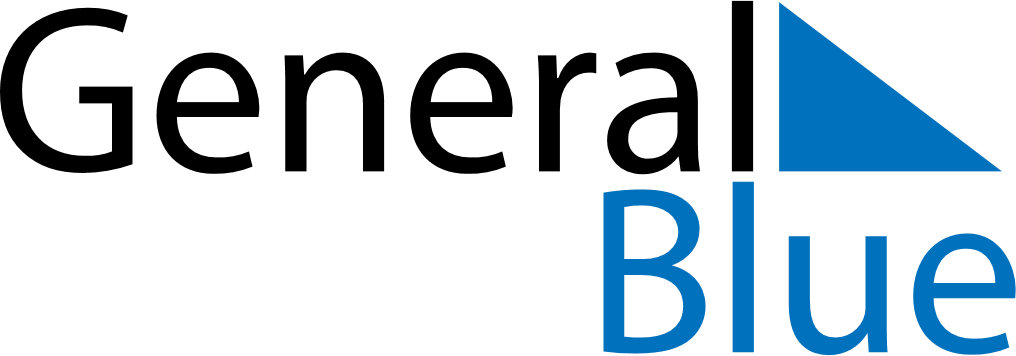 2151 2151 2151 2151 2151 2151 2151 JUNESundayMondayTuesdayWednesdayThursdayFridaySaturdayJUNE12345JUNE6789101112JUNE13141516171819JUNE20212223242526JUNE27282930MY NOTES